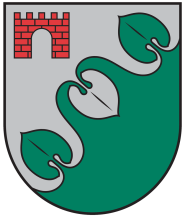 LIMBAŽU novada ADMINISTRĀCIJASALACGRĪVAS APVIENĪBAS PĀRVALDELIEPUPES PAGASTA PAKALPOJUMU SNIEGŠANAS CENTRSReģ. Nr. 90009114631, Mežgravas, Liepupes pagasts, Limbažu novads, LV-4023; E-pasts liepupe@limbazunovads.lv; tālrunis 64020142Uzaicinājums iesniegt piedāvājumu cenu aptaujai          Salacgrīvas apvienības pārvaldes Liepupes pagasta pakalpojumu sniegšanas centrs uzaicina iesniegt piedāvājumu cenu aptaujai ”Rīga jūras līča Liepupes pagasta Lembužu ciema un Tūjas ciema jūras krasta teritorijas uzturēšanas darbi vasaras sezonā”, Latvijas vides aizsardzības fonda finansētā projekta “Piekrastes apsaimniekošanas praktisko aktivitāšu realizēšana”, Nr. 1-08/42/2023 ietvaros.Līguma izpildes vieta – Rīga jūras līča Liepupes pagasta Lembužu ciema un Tūjas ciema (no robežas ziemeļu virzienā) krasta teritorija starp ūdens līmeni un vietu, kur sākas dabiskā sauszemes veģetācija.Līgumā paredzēto darbu izpildes laiks līdz 2023.gada 30.septembrim.Pretendentam, kuram piešķirtas tiesības slēgt līgumu, jāparaksta pasūtītāja sagatavotais līgums un ne vēlāk kā 5 (piecu) dienu laikā no pasūtītāja uzaicinājuma parakstīt līgumu nosūtīšanas dienas un jāiesniedz pasūtītājam parakstīts līgums. Ja norādītajā termiņā iepirkuma uzvarētājs neiesniedz iepriekšminēto dokumentu, tas tiek uzskatīts par atteikumu slēgt līgumu.Pretendentam, ar kuru noslēgts līgums, ja nepieciešams, jāsaņem atļauja saskaņā ar Limbažu novada domes 2021.gada 23.decembra noteikumiem “Kārtība, kādā Limbažu novada pašvaldībā tiek izsniegtas atļaujas iebraukt un/vai novietot transporta līdzekli stāvēšanai teritorijās, kur transporta līdzekļu iebraukšana, apstāšanās un stāvēšana tiek ierobežota ar ceļa zīmēm”.Līguma apmaksa: samaksa par mēnesī faktiski izpildītajiem darbiem, tiek veikta 10 dienu laikā, pēc pieņemšanas – nodošanas akta abpusējas parakstīšanas un izpildītāja rēķina saņemšanas.Piedāvājuma izvēles kritērijs ir pēc cenu aptaujas noteikumiem un tā pielikumiem atbilstošs saimnieciski visizdevīgākais piedāvājums, kuru Pasūtītājs nosaka, ņemot vērā zemāko cenu.Pasūtītājs  patur tiesības mainīt darbu apjomu atbilstoši pieejamam finansējumam.Piedāvājumu cenu aptaujai var iesniegt līdz 2023.gada 13.jūnija plkst.12:00.Piedāvājumi, kas tiks iesniegti pēc zemāk norādīta termiņa, netiks vērtēti.Piedāvājumi var tikt iesniegti:iesniedzot personīgi Liepupes pagasta klientu apkalpošanas centrā, “Mežgravas”, Liepupes pagastā, Limbažu novadā;nosūtot pa pastu vai nogādājot ar kurjeru, adresējot Liepupes pagasta klientu apkalpošanas centrā, “Mežgravas”, Liepupes pagastā, Limbažu novadā, LV-4023;nosūtot ieskanētu pa e-pastu (liepupe@limbazunovads.lv) un pēc tam oriģinālu nosūtot pa pastu;nosūtot elektroniski parakstītu uz e-pastu (liepupe@limbazunovads.lv).Piedāvājumā iesniedzamie dokumenti:Piedāvājuma veidlapa (1. pielikums);Finanšu piedāvājuma veidlapa (3. pielikums).Apliecinājums par neatkarīgi izstrādātu piedāvājumu (4. pielikums).Kontaktpersona: Ilze Ozoliņa, tālr.29453653.Pielikumā: 	1.pielikums. Piedāvājuma veidlapa uz 1 (vienas) lpp.;2.pielikums. Tehniskā specifikācija uz 1 (vienas) lpp.; 3.pielikums. Finanšu piedāvājuma veidlapa uz 1 (vienas) lpp.;4.pielikums. Apliecinājums par neatkarīgi izstrādātu piedāvājumu uz 1 (vienas) lpp.1.pielikumsCenu aptaujai “Rīga jūras līča Liepupes pagasta Lembužu ciema un Tūjas ciema jūras krasta teritorijas uzturēšanas darbi vasaras sezonā”PIEDĀVĀJUMA VEIDLAPA___.____.2023. 	Iesniedzam savu sagatavoto piedāvājumu cenu aptaujai “Rīga jūras līča Liepupes pagasta Lembužu ciema un Tūjas ciema jūras krasta teritorijas uzturēšanas darbi vasaras sezonā” un norādām sekojošu informāciju:INFORMĀCIJA PAR PRETENDENTUJa piedāvājumu paraksta pilnvarotā persona, klāt pievienojama pilnvara.2.pielikumsCenu aptaujai “Rīga jūras līča Liepupes pagasta Lembužu ciema un Tūjas ciema jūras krasta teritorijas uzturēšanas darbi vasaras sezonā”Tehniskā specifikācijaRīga jūras līča Liepupes pagasta Lembužu ciema un Tūjas ciema jūras krasta teritorijas uzturēšanas darbi vasaras sezonā,projekta “Piekrastes apsaimniekošanas praktisko aktivitāšu realizēšana”, Nr. 1-08/42/2023 ietvarosNo Rīga jūras līča Liepupes pagasta Lembužu ciema Dienvidu robežas līdz Tūjas ciema Ziemeļu robežai, krasta teritorija starp ūdens līmeni un vietu, kur sākas dabiskā sauszemes veģetācija, regulāra izskaloto materiālu un atkritumu savākšana un aizvešana un utilizēšana ar saviem darba rīkiem, transportu un darbaspēku no krasta teritorijas ne retāk kā vienu reizi divās nedēļās. Apsaimniekojamā platība ~20 ha. Prasība – nepieļaut atkritumu uzkrāšanos jūras krasta teritorijā starp ūdens līmeni un vietu, kur sākas dabiskā sauszemes veģetācija.Ne retāk kā vienu reizi divās nedēļās pašvaldības atkritumu konteineru iztukšošana, kas atrodas pludmales teritorijā pie publiskās gājēju noejas pie īpašuma Priedkalni, Lembuži, Liepupes pagasts, kadastra numurs 6660 007 0073 un pie publiskās gājēju noejas pie īpašuma Saules iela 1, Tūja Liepupes pagasts, kadastra numurs 66600030012. Nav pieļaujama atkritumu uzkrāšanās.Pirms piedāvājuma iesniegšanas Pretendentam ieteicams iepazīties ar esošo situāciju dabā, iepriekš piesakoties Liepupes pagasta pakalpojumu centrā pie centra vadītājas Ilzes Ozoliņas pa tālruni Nr.29453653.Visus darbus veikt atbilstoši Latvijas Republikas spēkā esošajām normatīvajiem aktiem.Paredzamais līguma darbības laiks no līguma noslēgšanas brīža un līdz 2023.gada 30.septembrim.3.pielikumsCenu aptaujai “Rīga jūras līča Liepupes pagasta Lembužu ciema un Tūjas ciema jūras krasta teritorijas uzturēšanas darbi vasaras sezonā”FINANŠU PIEDĀVĀJUMA VEIDLAPARīga jūras līča Liepupes pagasta Lembužu ciema un Tūjas ciema jūras krasta teritorijas uzturēšanas darbi vasaras sezonā,projekta “Piekrastes apsaimniekošanas praktisko aktivitāšu realizēšana”, Nr. 1-08/42/2023 ietvaros___.____.2023. ______________(vieta)Pretendents (pretendenta nosaukums) _____________________________________________iepazinies ar darba uzdevumu, piedāvā veikt darbus par līguma izpildes laikā nemainīgu cenu:Līgumcenā ir iekļautas visas iespējamās izmaksas, kas saistītas ar darbu izpildi (nodokļi, nodevas, darbinieku alga, nepieciešamo atļauju saņemšana u.c.), tai skaitā iespējamie sadārdzinājumi un visi riski.Pretendenta pilnvarotās personas vārds, uzvārds, amats ______________________________Pretendenta pilnvarotās personas paraksts_________________________________________4.pielikumsCenu aptaujai “Rīga jūras līča Liepupes pagasta Lembužu ciema un Tūjas ciema jūras krasta teritorijas uzturēšanas darbi vasaras sezonā”Apliecinājums par neatkarīgi izstrādātu piedāvājumuAr šo, sniedzot izsmeļošu un patiesu informāciju, _________________, reģ nr.__________Pretendenta/kandidāta nosaukums, reģ. Nr.(turpmāk – Pretendents) attiecībā uz konkrēto iepirkuma procedūru apliecina, ka1. Pretendents ir iepazinies un piekrīt šī apliecinājuma saturam.2. Pretendents apzinās savu pienākumu šajā apliecinājumā norādīt pilnīgu, izsmeļošu un patiesu informāciju.3. Pretendents ir pilnvarojis katru, personu, kuras paraksts atrodas uz iepirkuma piedāvājuma, parakstīt šo apliecinājumu Pretendenta vārdā.4. Pretendents informē, ka (pēc vajadzības, atzīmējiet vienu no turpmāk minētajiem):5. Pretendentam, izņemot gadījumu, kad pretendents šādu saziņu ir paziņojis saskaņā ar šī apliecinājuma 4.2. apakšpunktu, ne ar vienu konkurentu nav bijusi saziņa attiecībā uz:5.1. cenām;5.2. cenas aprēķināšanas metodēm, faktoriem (apstākļiem) vai formulām;5.3. nodomu vai lēmumu piedalīties vai nepiedalīties iepirkumā (iesniegt vai neiesniegt piedāvājumu); vai5.4. tādu piedāvājuma iesniegšanu, kas neatbilst iepirkuma prasībām; 5.5. kvalitāti, apjomu, specifikāciju, izpildes, piegādes vai citiem nosacījumiem, kas risināmi neatkarīgi no konkurentiem, tiem produktiem vai pakalpojumiem, uz ko attiecas šis iepirkums.6. Pretendents nav apzināti, tieši vai netieši atklājis un neatklās piedāvājuma noteikumus nevienam konkurentam pirms oficiālā piedāvājumu atvēršanas datuma un laika vai līguma slēgšanas tiesību piešķiršanas, vai arī tas ir īpaši atklāts saskaņā šī apliecinājuma ar 4.2. apakšpunktu.7. Pretendents apzinās, ka Konkurences likumā noteikta atbildība par aizliegtām vienošanām, paredzot naudas sodu līdz 10% apmēram no pārkāpēja pēdējā finanšu gada neto apgrozījuma, un Publisko iepirkumu likums paredz uz 12 mēnešiem izslēgt pretendentu no dalības iepirkuma procedūrā. Izņēmums ir gadījumi, kad kompetentā konkurences iestāde, konstatējot konkurences tiesību pārkāpumu, ir atbrīvojusi pretendentu, kurš iecietības programmas ietvaros ir sadarbojies ar to, no naudas soda vai naudas sodu samazinājusi.Datums __.___.2023.			                	Pretendenta nosaukumsvai vārds, uzvārdsReģistrācijas Nr.vai personas kodsPretendenta bankas rekvizītiAdreseTālrunisPar līguma izpildi atbildīgās personas vārds, uzvārds, tālr. Nr., e-pasta adresePretendenta pārstāvja vai pilnvarotās personas vārds, uzvārds, amatsPretendents nodrošina vai nenodrošina līguma elektronisku parakstīšanuPretendenta pārstāvja vai pilnvarotās personas pilnvarojuma pamatsNr.NosaukumsMērv.DaudzumsVienības cena,          EUR bez PVNKopā summa, EUR bez PVN1.Rīga jūras līča Liepupes pagasta Lembužu ciema un Tūjas ciema jūras teritorijas uzturēšanas darbi vasaras sezonā 1.1.Krasta teritorijas starp ūdens līmeni un vietu, kur sākas dabiskā sauszemes veģetācija, uzturēšanas darbi (ne retāk kā vienu reizi divās nedēļās)mēn.3,51.2.Ne retāk kā vienu reizi divās nedēļās pašvaldības atkritumu konteineru iztukšošana, kas atrodas pludmales teritorijā pie publiskās gājēju noejas pie īpašuma Priedkalni, Lembuži, Liepupes pagasts, kadastra numurs 6660 007 0073.mēn.3,51.3.Ne retāk kā vienu reizi divās nedēļās pašvaldības atkritumu konteineru iztukšošana, kas atrodas pludmales teritorijā pie publiskās gājēju noejas pie publiskās gājēju noejas pie īpašuma Saules iela 1, Tūja Liepupes pagasts, kadastra numurs 66600030012.mēn.3,5Kopā bez PVNKopā bez PVNKopā bez PVNKopā bez PVNKopā bez PVNPVNPVNPVNPVNPVNKopā ar PVNKopā ar PVNKopā ar PVNKopā ar PVNKopā ar PVN☐4.1. ir iesniedzis piedāvājumu neatkarīgi no konkurentiem un bez konsultācijām, līgumiem vai vienošanām, vai cita veida saziņas ar konkurentiem;☐4.2. tam ir bijušas konsultācijas, līgumi, vienošanās vai cita veida saziņa ar vienu vai vairākiem konkurentiem saistībā ar šo iepirkumu, un tādēļ Pretendents šī apliecinājuma Pielikumā atklāj izsmeļošu un patiesu informāciju par to, ieskaitot konkurentu nosaukumus un šādas saziņas mērķi, raksturu un saturu.Paraksts